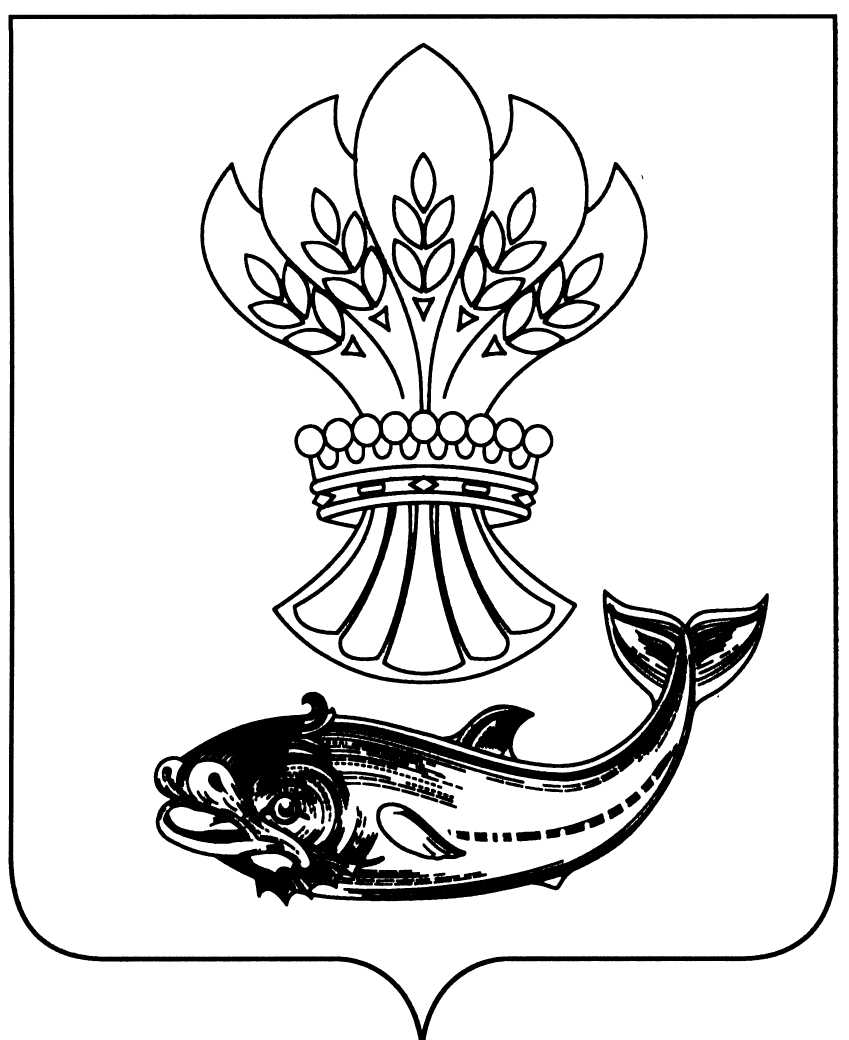 АДМИНИСТРАЦИЯ  ПАНИНСКОГО МУНИЦИПАЛЬНОГО РАЙОНАВОРОНЕЖСКОЙ  ОБЛАСТИП О С Т А Н О В Л Е Н И Еот   06.02.2019 №35               р.п. ПаниноО внесении изменений в постановление администрацииПанинского муниципальногорайона от 25.09.2015  №392«Об административной комиссииадминистрации Панинского муниципального района»           В связи с произошедшими организационно-кадровыми изменениями в структуре администрации Панинского городского поселения, администрация Панинского муниципального района  п о с т а н о в л я е т:                     внести изменения в постановление администрации Панинского муниципального района Воронежской области от 25.09.2015 №392 «Об административной комиссии администрации Панинского муниципального района Воронежской области.                              1. Утвердить прилагаемый состав административной комиссии Панинского муниципального района по рассмотрению административных правонарушений в соответствии с Законом Воронежской области от 29.12.2009 №190-ОЗ «О наделении органов местного самоуправления муниципальных районов и городских округов Воронежской области отдельными государственными полномочиями по созданию и организации деятельности административных комиссий» в новой редакции.            2. Настоящее постановление вступает в силу со дня  его официального опубликования в официальном периодическом печатном издании Панинского муниципального района Воронежской области «Панинский муниципальный вестник».           3. Контроль за исполнением настоящего постановления возложить на и.о. заместителя главы администрации Панинского муниципального района - начальника отдела по управлению муниципальным имуществом и экономическому развитию Сафонову О.В.  Глава                                                                                                                    Панинского муниципального района                           Н.В. Щеглов                                                                                        УТВЕРЖДЕН постановлением администрации                                                                                                  Панинского муниципального района                                                                                        Воронежской области                                                                                                                               от  06.02.2019 №35   Составадминистративной комиссии администрации Панинскогомуниципального района		».Сафонова Ольга ВячеславовнаИ.о. заместителя главы администрации Панинского муниципального района – председатель комиссииЛепков Юрий ЛеонидовичРуководитель аппарата администрации Панинского муниципального района – заместитель председателя комиссииКорнилова Татьяна ВасильевнаВедущий специалист администрации Панинского муниципального района – ответственный секретарь комиссииЧлены комиссии:Жукавин Виктор ДмитриевичПредседатель Совета народных депутатов Панинского муниципального района Воронежской области (по согласованию)Лебедев Михаил ПавловичВедущий специалист отдела правовой работы администрации Панинского муниципального районаВерхотина Галина АнатольевнаГл. специалист отдела орг. работы и делопроизводства администрации Панинского муниципального районаСитников Павел НиколаевичГлава администрации Панинского городского поселенияЖукавин Алексей НиколаевичГлава администрации Перелешинского городского поселенияКазьмин Олег ВасильевичГлава администрации Дмитриевского сельского поселенияСитников Анатолий АлександровичГлава администрации Ивановского сельского поселенияРудов Александр НиколаевичГлава администрации Краснолимановского сельского поселенияЧелнакова Татьяна АлександровнаГлава администрации Красненского сельского поселенияФролов Виталий ВладимировичГлава администрации Криушанского сельского поселенияЮрин Владимир МихайловичГлава администрации Михайловского сельского поселенияСысоев Евгений ВикторовичГлава администрации Прогрессовского сельского поселенияПанина Галина НиколаевнаГлава администрации Росташевского сельского поселения                                                                                                                    Шишацкий Валентин ВикторовичГлава администрации Октябрьского сельского поселенияНеруцков Олег ВасильевичГлава администрации Чернавского сельского поселения